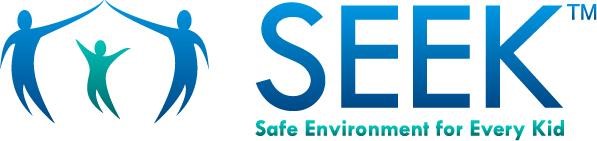 StressWe all have stress in our lives and need to learn how to handle it.Stress is part of parenting. Children are a big responsibility.Stress affects your whole family. Children learn how to deal with stress by watching you.Learning to handle stress helps you and your family.Your body may show emotional, physical and behavioral signs of stress: 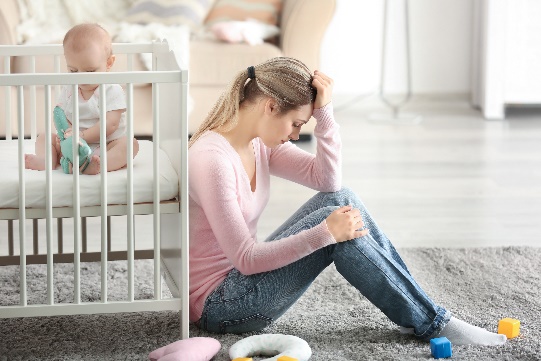 Don’t let stress affect your family.You need to feel good yourself to be a good parent.If you’d like help, please talk to your child’s doctor or nurse.Helpful Tips:Don’t lose your cool, it’s easy to get mad if your child whines or throws a tantrumTake a few moments to cool down, like slowly count to 10Practice calming activities, like deep breathing, meditation or yoga Get organized, like make a list of things to do and cross off ones that can wait Ask family or friends for helpTake good care of yourself, like exercise, eat right and get enough sleep Make special time for your child every day, around a daily routine like bath time, mealtime, bedtime - even if it’s only for 15 minutes Knowing your triggers may be the most important way to manage stress effectivelyHelpful Resources The National Parent Helpline | www.nationalparenthelpline.org Call 1-855-427-2736 for English and Spanish, Monday – Friday, 10am to 7pm PSTThe Helpline is for parents and caregivers. A trained advocate will: Listen to you Help you problem-solve Help you take care of yourself Help connect you to services nearbyHelp you build on your own strengths and be a great parent! 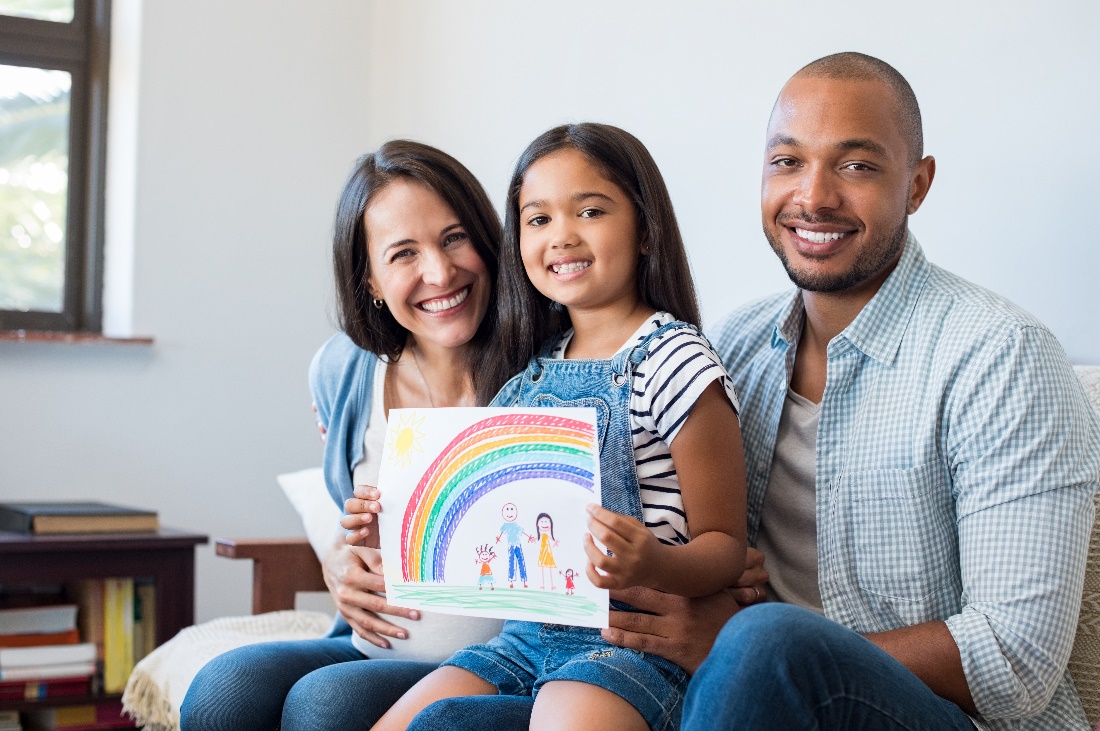 Recognize emotional signs of stress: Anxiety, worry  Anger Feeling agitated a lotSadness Mood swingsRecognize physical signs of stress: Headaches  Stiff neck 	 	 Stomach problems Palpitations/racing heart beatRecognize behavioral signs of stress:  Over-reactingActing impulsivelyUsing alcohol or drugsProblem sleepingWithdrawing from relationships 	 Changing jobs oftenHard to concentrate  